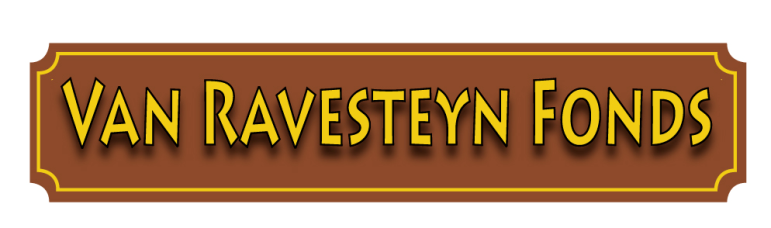 AANVRAAG BIJDRAGE INDIVIDUELE NODENDe complete aanvraag bestaat uit dit ingevulde formulier aangevuld met de verplichte bijlagen.
Aanvragen door een professionele hulpverlener, worden op het briefpapier van de hulpverlenende organisatie ingediend.Onderstaande gevraagde gegevens moeten door zowel de hulpverlener als door een persoon die zelf de aanvraag indient, volledig worden ingevuld.Persoonlijke (cliënt)gegevensNaam			Adres			Langer dan een jaar woonachtig in Leidschendam (postcodegebied 2260-2267)?Geboortedatum	Als bijlage bijvoegen kopie van een identiteitsbewijsKorte beschrijving van het probleem In een bijlage kunt u een uitgebreide toelichting geven.Probleem		Oorzaak		Sociale situatie		Verwachte oplossing	Is de gemeente benaderd voor de oplossing van dit probleem?	BegrotingHoeveel wordt bijgedragen door uzelf (de cliënt)?		Hoeveel wordt gevraagd van het Van Ravesteyn Fonds?	Hoeveel wordt gevraagd van, of is reeds toegezegd door andere fondsen en/of de gemeente?Als bijlage bijvoegen een begroting met de nadere informatie BeoordelingAls de aanvraag voldoet aan de uitgangspunten van het Van Ravesteyn Fonds, zal nadere informatie worden gevraagd:ofwel bij de hulpverleningsorganisatie die de aanvraag indientofwel bij een onafhankelijke maatschappelijk werker.Op basis van die nadere informatie besluit het bestuur over de toekenning.BetalingEen eventuele bijdrage wordt overgemaakt naar:als een hulpverlenende organisatie het verzoek indient, naar de instelling	IBAN bankrekeningnummer organisatie	-	als een individu zelf het verzoek indient, naar de leverancier van het benodigde product of dienst	IBAN banknummer van betrokken leverancier	VerantwoordingBinnen 6 weken na de besteding van het toegekende bedrag dient de aanvrager verantwoording af te leggen d.m.v. het overleggen van de bewijsstukken.OndertekeningOndergetekende verklaart dat alle bovengenoemde benodigde informatie is verstrekt en dat de drie gevraagde bijlagen zijn ingesloten.
Aldus naar waarheid ingevuldNaam aanvrager	Functie			Plaats			Datum			HandtekeningUw aanvraag (formulier inclusief de bijlagen) kunt u bij voorkeur per e-mail verzenden aan info@vanravesteynfonds.nl. 
Geeft u de voorkeur aan verzenden per post dan is het adres:Stichting A.L.H.J. van Ravesteyn Fonds
Postbus 1007
2260 BA LEIDSCHENDAM